Lesson 1			25 September 2014Talking about yourself (adapted from Recycling Elementary English)A. Complete each sentence with 1 or 2 words from the table.My _________________________ Susie.I _________________________ from Wales.I _________________________ in a house.I _________________________ English and French.I _________________________ a secretary.In my free time, I _________________________ reading magazines.B. Complete the sentences with: in / at / from / to.1. I live _________________________ Buenos Aires.2. We live _________________________ 104 Wilbury Drive.3. I live _________________________ Norway.4. I come _________________________ Ireland.5. I live _________________________ a flat.6. I like listening _________________________ music.7. I work _________________________ an office.C. Complete the sentences about this man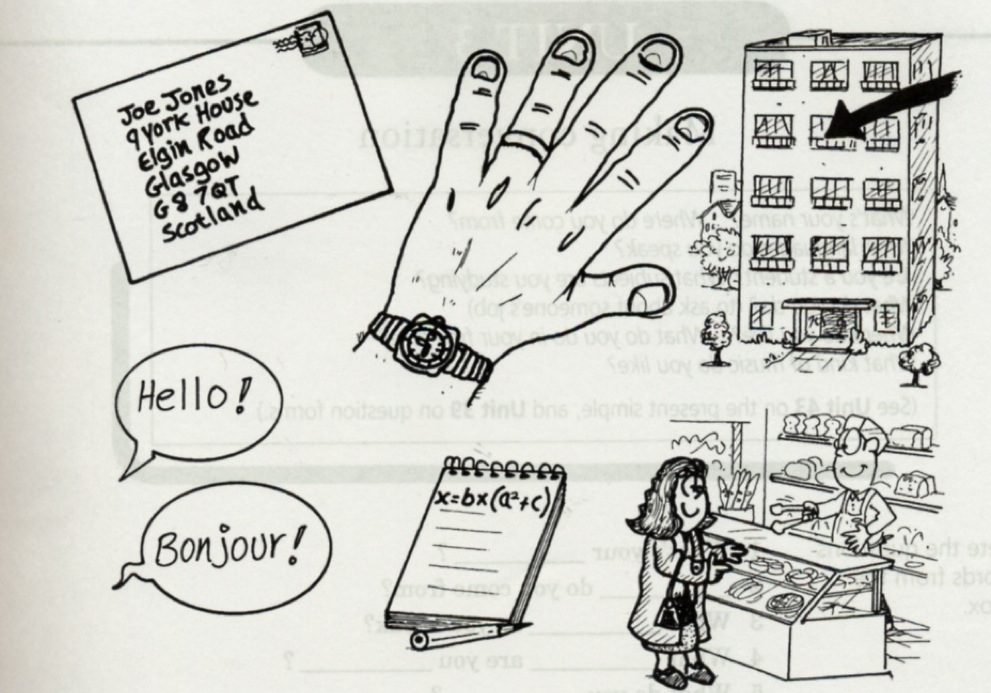 D. What about you?What’s your name?  __________________________________________________________Where do you live? __________________________________________________________Where do you come from? __________________________________________________________What’s your nationality? __________________________________________________________Where do you work? __________________________________________________________Are you single or married? __________________________________________________________What languages do you speak? __________________________________________________________What do you like doing in your free time? _____________________________________________________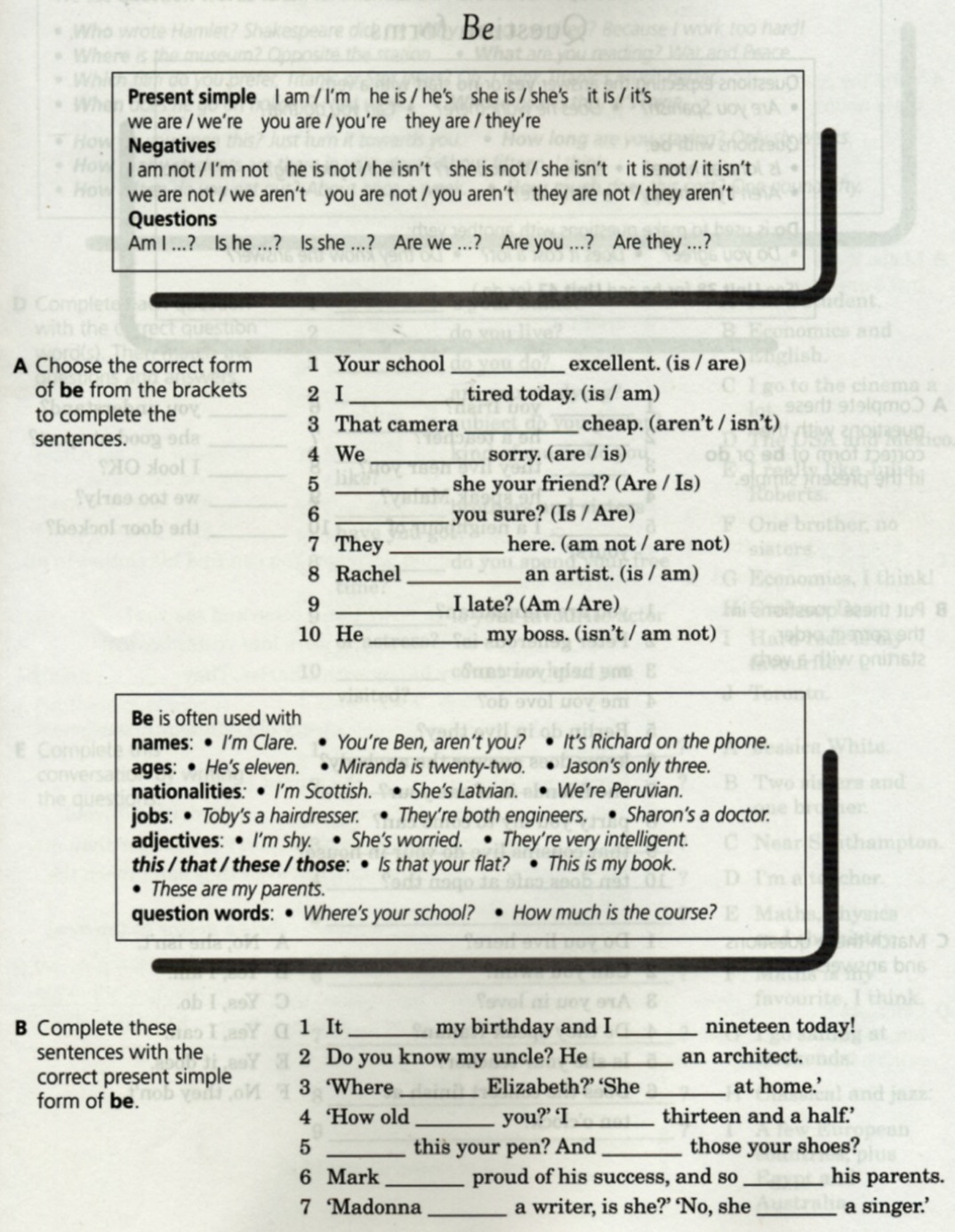 My name is Susie.	I live at 82 Hilton Street.	I live in Cardiff.I live in Wales.	I come from Wales.	I’m Welsh.I’m single.	I’m engaged.		I’m married.		I’m divorced.I live in a flat.		I live in a house.I speak English.	I speak French and German.I’m a nurse.	I’m a teacher.		I’m a doctor.		I’m retired.I work in an office.		I work in a shop.I like reading.		I like traveling.	I like listening to music.